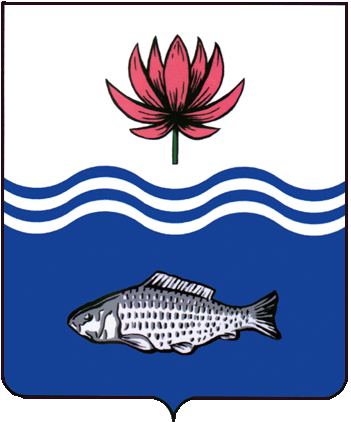 АДМИНИСТРАЦИЯ МУНИЦИПАЛЬНОГО ОБРАЗОВАНИЯ "ВОЛОДАРСКИЙ МУНИЦИПАЛЬНЫЙ РАЙОН АСТРАХАНСКОЙ ОБЛАСТИ"ПОСТАНОВЛЕНИЕОб утверждении стоимости услуг, предоставляемых согласно гарантированному перечню услуг по погребениюРуководствуясь ч. 3 ст. 9 Федерального закона от 12.01.1996 №8-ФЗ «О погребении и похоронном деле» (с изменениями и дополнениями), Федеральным законом от 06.10.2003 г. № 131-Ф3 «Об общих принципах организации местного самоуправления в Российской Федерации» и Уставом муниципального образования «Володарский район», администрация муниципального образования «Володарский район»ПОСТАНОВЛЯЕТ:1.Утвердить стоимость ритуальных услуг, предоставляемых согласно гарантированному перечню услуг по погребению (Приложение №1).2.Сектору информационных технологий организационного отдела администрации МО «Володарский район» (Петрухин) разместить настоящее постановление на официальном сайте администрации МО «Володарский район».3.Главному редактору МАУ «Редакция газеты «Заря Каспия» Мусралиевой Ш.Х. опубликовать настоящее постановление.4.Признать утратившим силу постановление администрации                               МО «Володарский район» от 31.01.2023 г. N 68 «Об утверждении стоимости услуг, предоставляемых согласно гарантированному перечню услуг по погребению».5.Настоящее постановление вступает в силу с 01.02.2024 г.6.Контроль за исполнением настоящего постановления возложить на и.о.заместителя главы администрации МО «Володарский район» по социальной политике Курмангалиева Х.Б.Глава администрации                                                        Х.Г. Исмуханов Приложение №1к постановлению администрациимуниципального образования«Володарский район»                                                                     от 07.02.2024 г. № 114 Стоимость услуг по погребению, предоставляемых согласно гарантированному перечню услуг по погребению, для возмещения затрат специализированной службыпо вопросам похоронного дела с 01.02.2024 годаВерно:от 07.02.2024 г.N 114№п/пПеречень работ/услугСтоимость услуг по погребению (руб.)1.Оформление документов, необходимых для погребения287,322.Предоставление и доставка гроба и других предметов, необходимых для погребения4517,623.Перевозка тела (останков) на кладбище (в крематорий)2967,544.Погребение (кремация с последующей выдачей урны с прахом)597,72Итого8370,20